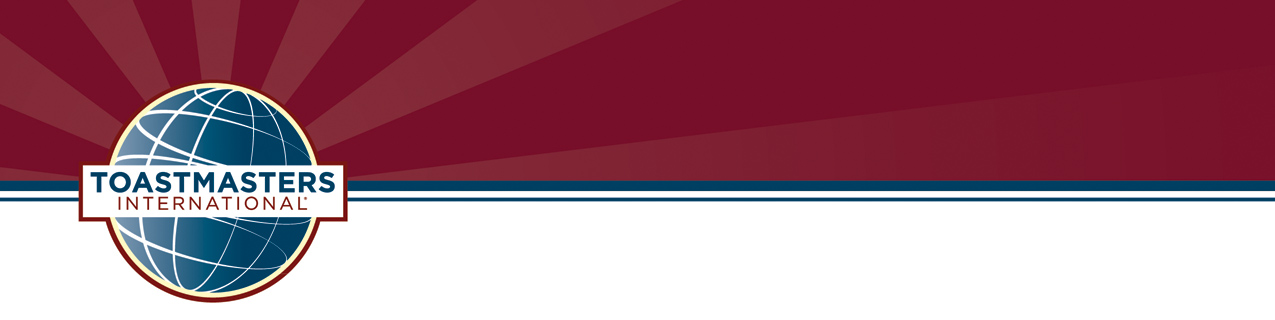 District 54 Executive Committee Meeting MinutesSaturday February 20, 2021Virtual Zoom MeetingTABLE OF CONTENTSOPENING ………………………………………………………………….…………………...…….…..3INSPIRATION……………………………………………………………….…………………………….3OUR VISION AND DISTRICT MISSION……………………………………………………………….3ROLL CALL/QUORUM CERTIFICATION...…………………………………………………………3-4ADOPTION OF AGENDA ……….……………………….……………...…….……………….…….…4ADMINISTRATION MANAGER …………………….………………………………………….……….4 FINANCE MANAGER…………………………………………...……………………………………….4DIVISION A..………………………………………………………………………………………………5DIVISION B ……………………………………………………………………………………………….5DIVISION C …………………………….……………………………………………………..………….5DIVISION D …..……………………………….………………………………………………………….5DIVISION E ………………………………………………………………………………….……………6PUBLIC RELATIONS MANAGER………………………………………………………………………6CLUB GROWTH DIRECTOR……………………….………………………………………................6PROGRAM QUALITY DIRECTOR…………………………….……………………………………….7DISTRICT DIRECTOR…………………………….………………………………………………….....7OPEN DISCUSSION / Q & A ……………………………….………………………………….……….7NEW BUSINESS…………..…………………………………….………………………………………..8CLOSING THOUGHTS ………………………………………………………………………………….8ADJOURNMENT ………..…………………………………….……………………………………….…8OPENINGBradley Stewart, Logistics Manager, called the meeting to order at 9:15 am.  He led us in the Pledge of Allegiance.  WELCOME Bala Sreedharan, DTM, District Director, welcomed everyone to the February meeting. He noted there are still 4 months of the Toastmaster year and plenty of time to accomplish goals. He encouraged everyone to finish the year strong.INSPIRATIONAL READINGPast district director, Angie Mullin, DTM, gave the inspiration. She shared a story about seeing a lady sitting on a bench every Sunday next to a metal cage full of turtles. When asked what she was doing, the lady replied that she was cleaning the algae and scum off the shells. The buildup can cause corrosion, so she spends her morning relaxing at the lake and cleaning them. It’s her own way of making a difference. How are your efforts making a difference when there are so many other issues out there? You may be discouraged and feel your efforts don’t matter. People go through quiet struggles- whose shell are you cleaning and strengthening when you talk to them, mentor them? Even small gestures can be significant to others.OUR VISION and DISTRICT MISSIONThe reading of Our Vision and District Mission was led by Chris Boyk, DTM, IPDD.District Vision
We support all clubs in achieving members’ goals and strive to form new clubs to spread the Toastmasters mission. District Mission
We build new clubs and support all clubs in achieving excellence. DISTRICT OFFICERS IN ATTENDANCEA quorum is 15 members present; therefore, there was a quorum at the meeting.ADOPTION OF AGENDABala Sreedharan, DTM, District Director, reviewed the agenda for the meeting.   Agenda Changes: No further changes were needed.ADMINISTRATION MANAGERKari Susairaj, EC3, Area 20 Director, presented the January 2021 minutes on behalf of Andrea Gluck, VC1, Administration Manager, who could not attend the meeting.The meeting minutes and all other meeting-related documents are now housed on the D54 website. The meeting minutes were reviewed and approved beforehand by the D54 Trio. Therefore, no additional approval is needed during the meeting.FINANCE MANAGERRabah Seffal, Finance Manager, gave the February Finance Report, submitted and attached. This report contains information from December 2020 and January 2021 months.Division Reports & PRM ReportThe verbal reports were submitted by Division Directors in advance of meeting. The reports were presented in alphabetical order.DIVISION AJeffrey Stine, Area 11 Director, presented the Division A report on behalf of Joyce Schumpert, Division A Director, who was unable to attend the meeting. Written report submitted and attached.DIVISION BMichael Bradford, Division B Director, presented the Division B Director’s Report, submitted and attached.DIVISION CGreg Leroy, Division C Director, presented the Division C Director’s Report, submitted and attached.DIVISION DJulia Issa-Ghantous, Division D Director, presented the Division D Director’s Report, submitted and attached.DIVISION EDr. Craig Karvala, Division E Director, presented the Division E Director’s Report, submitted and attached.Area 52 losing 3 clubs this year.PUBLIC RELATIONS MANAGERDick Poirier, D54 Webmaster, presented the Public Relations Manager report on behalf of Aelita Archbold, Public Relations Manager, who was unable to attend. The Public Relations Manager’s report is submitted and attached.The D54 Facebook group is up to 162 (up 20) members! Facebook page and group have been created. New Toastmaster and Toastimonials contest has started. Modified format for VPPR to take place as Q&As.CLUB GROWTH DIRECTORDan Kyburz, DTM, Club Growth Director, presented the Club Growth Director Report, submitted and attached.  123 new members this year, 17 since last DEC meeting. Following up to start 3 new clubs.There is still an open position for Club Relations Chair. Please contact Dan Kyburz if interested.Dues are now due. Area directors need to talk to clubs with 7 or less members.Reminder:  Eligible members have until March 31, 2021 to claim their free path in Pathways!PROGRAM QUALITY DIRECTORMaryann Reichelt, DTM, Program Quality Director, gave the Program Quality Director’s report, submitted and attached.Winter Training sessions – Thank you Deans for a great job! Dashboard is now up to date with additional officers trained based on attendance lists. 65% officers were trained. D54 had 42 Educational awards this month!Co-chairs named for Virtual Conference April 24 and May 1st: Lloyd Trowers and Kari Susairaj.Speech contest information is available on the D54 website. Contest session will be held on March 2nd at 7:30 pm.DISTRICT DIRECTOR Bala Sreedharan, DTM, District Director presented a District Director Report, submitted and attached. Bala presented the current state of District 54 clubs in terms of membership and goals.Speech contests are posted on the D54 website.Reminders:  Everyone should be reviewing their Distinguished Club Performance reports on a regular basis. Also, being a club coach helps members achieve one of the requirements for DTM.OPEN DISCUSSION / Q&A / ANNOUNCEMENTSThose interested in district positions should reach out to Chris directly or to Area and Division Directors.District Leadership Committee input:  We are required to have two candidates for Club Growth Director. Area and Division Directors can serve two consecutive terms. NEW BUSINESSDivision A Director, Joyce Schumpert, has decided to resign before the end of the year. Trio looking to make a decision regarding this position next month.CLOSING THOUGHTSPast District Director Valerie Horton, DTM, gave the closing thoughts.There have been lots of changes with work and family this year. Toastmasters have had to adjust to technology changes, personal interactions and learning new hobbies. It has also been a time to reached out to neighbors and those we don’t know. This has been difficult year but even in these times we have learned and adjusted- we are kinder and more helpful to others and these are essential.She shared a quote by William Penn- “I expect to pass through life but once. If therefore, there be any kindness I can show, or any good thing I can do to any fellow being, let me do it now, and not defer or neglect it, as I shall not pass this way again.” ADJOURNMENTGreg LeRoy, Division C Director, made a motion to adjourn the meeting.  The motion was seconded by Chris Boyk, IPDD. No objections, motion carried.Bala Sreedharan, DTM, District Director, adjourned the meeting at 10:40 am. Respectfully Submitted,  Andrea Gluck, VC1District 54 Administration Manager, 2020-2021Present FirstLast DesignationOffice XBALASREEDHARANDTM, DL3DISTRICT DIRECTOR XMARYANNREICHELTDTMPROGRAM QUALITY DIRECTORXDANKYBURZDTM, MS1CLUB GROWTH DIRECTORAELITAARCHBOLDEH5PUBLIC RELATIONS MANAGERANDREAGLUCKVC1ADMINISTRATION MANAGERXRABAHSEFFALACS, ALBFINANCE MANAGERXCHRISBOYKDTM, TC4IMMEDIATE PAST DISTRICT DIRECTORJOYCESCHUMPERTACB, ALBDIVISION A DIRECTOR XMICHAELBRADFORDACB, ALBDIVISION B DIRECTOR XGREGLEROYVC1DIVISION C DIRECTOR XJULIAISSA-GHANTOUSDL2DIVISION D DIRECTOR XCRAIGKARVALADTMDIVISION E DIRECTOR XJEFFMETTERSTC1AREA 10 DIRECTOR XJEFFREYSTINEIP4AREA 11 DIRECTOR XWILLIAMSMOLAVC2AREA 12 DIRECTOR XKARISUSAIRAJEC3AREA 20 DIRECTOR XADAMAMOSETIDL1AREA 21 DIRECTOR XLAURAHANSENLD2AREA 22 DIRECTOR XADAMBOCKLERDL1AREA 30 DIRECTOR MILINDSOMANDL1AREA 31 DIRECTOR JODIMELTONVC1AREA 32 DIRECTOR CONSTANCELUSIETTO CCAREA 40 DIRECTOR DOMINICTIPPABATTUNIEC2AREA 41 DIRECTOR DEBRA KTOOHILLDTMAREA 42 DIRECTOR JENHODL1AREA 43 DIRECTOR MARTHASOJKAIP3AREA 50 DIRECTOR JEFFKUBILLUSEC3AREA 51 DIRECTOR XDARRELFELTYDTM, PM2AREA 52 DIRECTOR 